COLLEGE OF BUSINESS GOVERNMENT AND LAW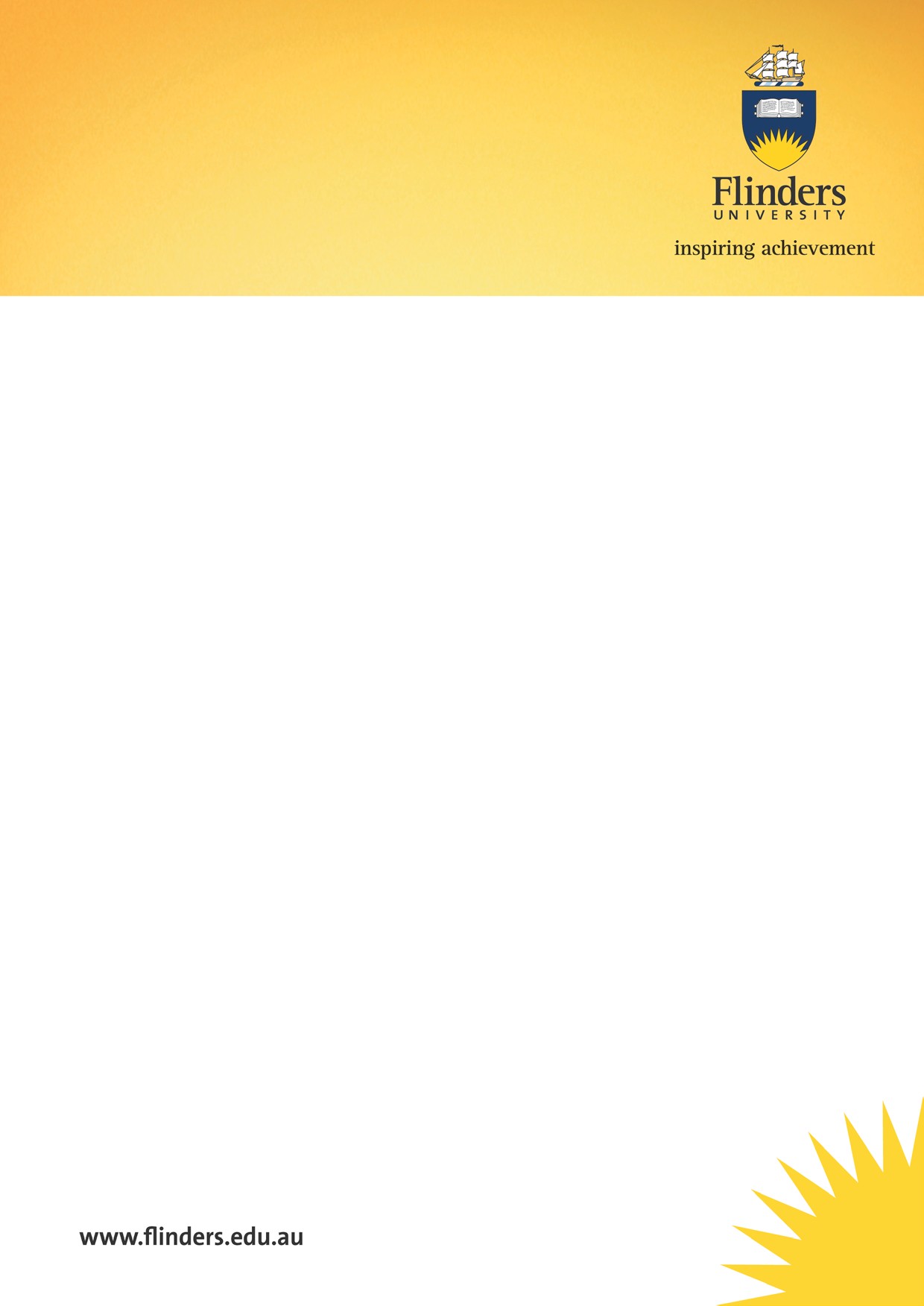 Short Term Study TourHuman Rights in China:  Legal, Business and International Relations PerspectivesDiscover Chinese language, culture and societyGain credit towards your degree while participating in a study tour in ChinaApply now!!Study tour dates7th January 2019 – 19th January 2019Shanghai, China20th January 2019 – 26th January 2019Beijing, China30 places available forundergraduate and Honours studentsNew Colombo Plan mobility grant (A$3,000)available to eligible applicantsApplications close 5.00pm, Friday 24th August, 2018Email cbgl.operations@flinders.edu.au for anapplication formFor more information and eligibility criteria,visit the http://www.flinders.edu.au/international-students/student-exchange-study-abroad/outbound/costs-and-financial-aid/new-colombo-plan-ncp-funded-opportunities.cfm  website or contact Program Convenors:Ms Anne Gleeson, anne.gleeson@flinders.edu.au Dr Sanzhuan Guo, sanzhuan.guo@flinders.edu.auDr Michael Sullivan, michael.sullivan@flinders.edu.au .